Bydgoszcz, dnia 30 listopada 2023 r.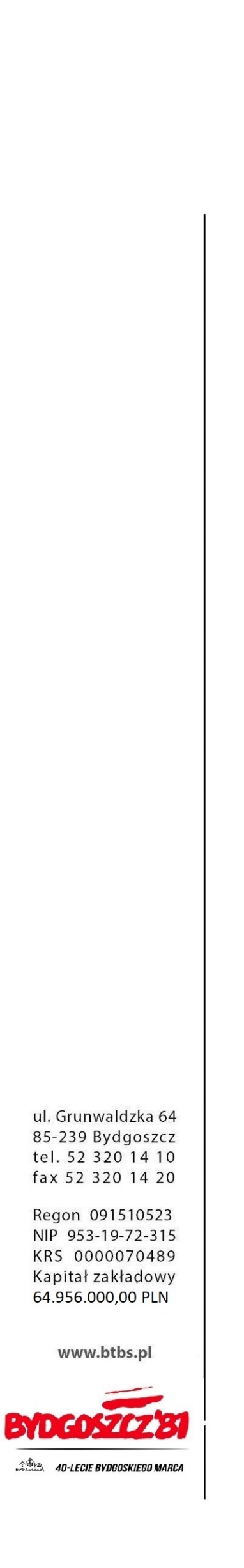 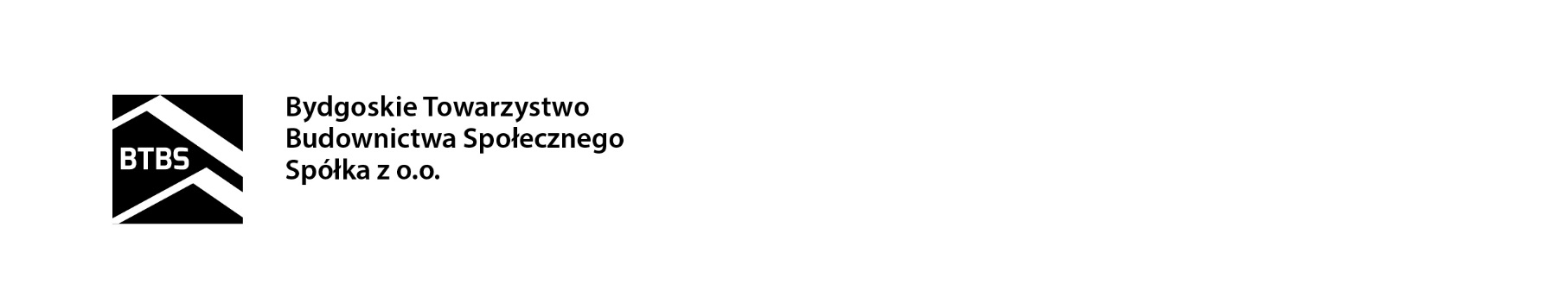 L.dz.      /DOiON/MK-L/2023Prezydent Miasta BydgoszczyZarząd  Administracji Domów Miejskich „ADM” spółki z o.o. Działając na podstawie art. 236 § 1 Kodeksu spółek handlowych, na wniosek Miasta Bydgoszczy wspólnika Spółki, Zarząd Bydgoskiego Towarzystwa Budownictwa Społecznego spółki z o.o. zwołuje na dzień 20 grudnia 2023 r. na godz. 1130 -  Zgromadzenie Wspólników Spółki, z następującym porządkiem obrad :otwarcie Zgromadzenia,wybór Przewodniczącego Zgromadzenia oraz protokołującego Zgromadzenie,stwierdzenie prawidłowości zwołania oraz zdolności Zgromadzenia do podejmowania uchwał,przyjęcie porządku obrad, podjęcie uchwały w sprawie ustanowienia służebności przesyłu na rzecz spółki KPEC na nieruchomości przy ul. Sowiej 1 i 3, sprawy bieżące, pytania, wnioski,zamknięcie Zgromadzenia.Zgromadzenie odbędzie się w biurze Spółki przy ul. Grunwaldzkiej 64 w Bydgoszczy.Zarząd Spółki załącznik :- projekt uchwały Zgromadzenia - kopie uchwał opiniujących Rady Nadzorczej Spółki